October 23, 2014Dear Ms. Schenauer,I want to thank you for everything you did to organize the many events that led up to and included our GTMS Cares Day. I have heard nothing but praise from our students, staff and parents, which is a testament to your creativity, enthusiasm and dedication for your students and to the GTMS family.  I continue to be impressed by the URSA students and their commitment to service learning.  You have truly set a new standard for future events here at GTMS.  I am enthusiastic about the future.  Congratulations on both a successful and memorable event.  Sincerely,Paula JunkerPrincipal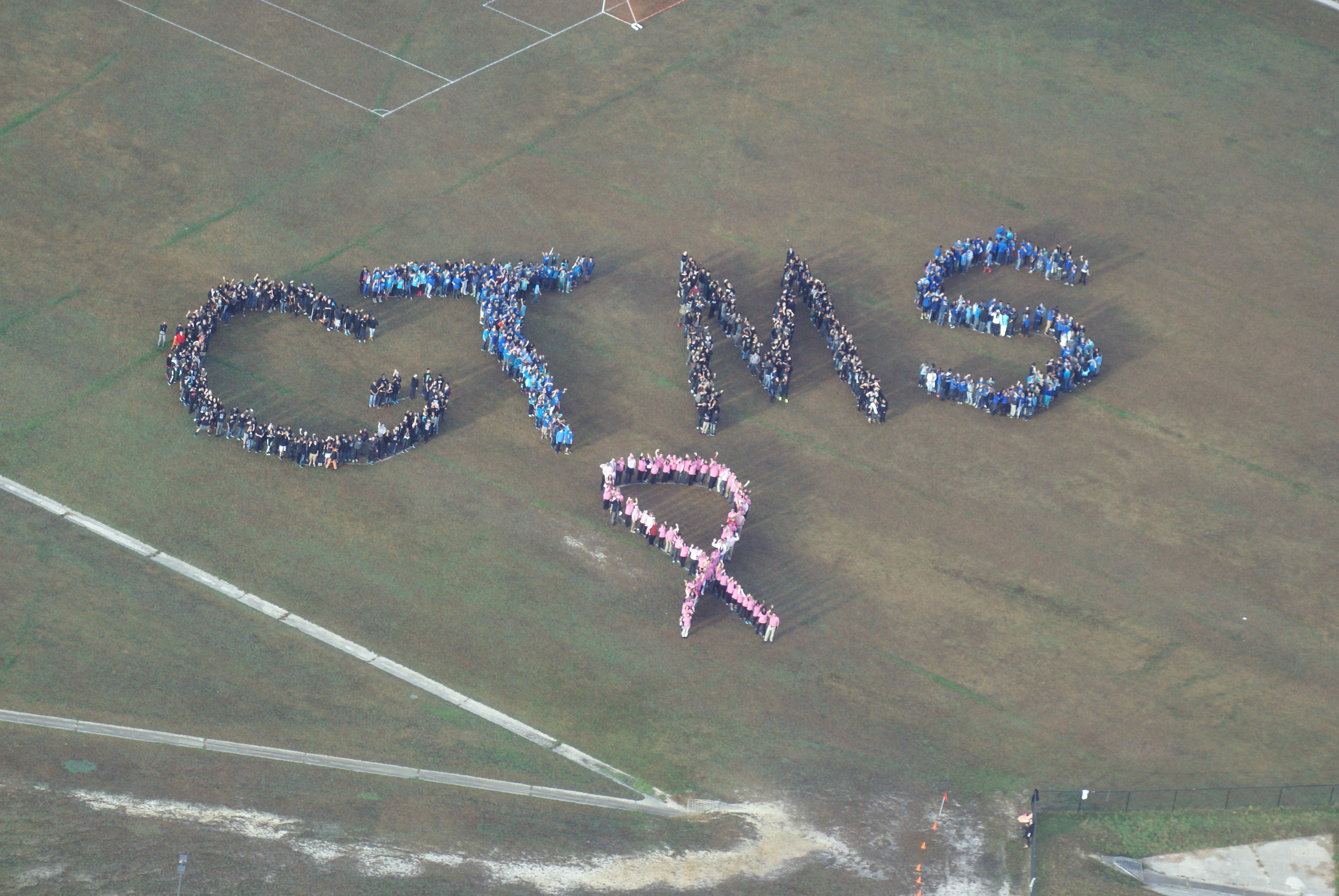 